от   24.11.2016г.                         № 58аОб исключении сведений об объекте учета из Реестра муниципального имущества Нагавского сельского поселения Котельниковского муниципального района Волгоградской областиВ соответствии с Федеральным законом от 06.10.2003 г. № 131-ФЗ «Об общих принципах организации местного самоуправления в Российской Федерации», Порядком ведения органами местного самоуправления реестров муниципального имущества, утвержденным Приказом Министерства экономического развития Российской Федерации от 30.08.2011 г. № 424, Положением о ведении реестра объектов муниципальной собственности Нагавского сельского поселения Котельниковского муниципального района Волгоградской области, утвержденное постановлением администрации Нагавского сельского поселения от 24.11.2016 г. № 57а, Уставом Нагавского сельского поселения, на основании  постановления Губернатора Волгоградской области от 15.11.2016г. № 847 «О передаче имущества из муниципальной собственности  муниципальных образований Волгоградской области в государственную собственность Волгоградской области»,  распоряжения Комитета по управлению государственным имуществом Волгоградской области  от 24.11.2016г. № 2516-р « Об утверждении акта приема-передачи имущества из муниципальной собственности Нагавского сельского поселения в государственную собственность Волгоградской области», администрация Нагавского сельского поселения Котельниковского муниципального района Волгоградской области постановляет:Исключить из Реестра недвижимого муниципального имущества Нагавского сельского поселения  Котельниковского муниципального района Волгоградской области  сведения об объектах учета согласно приложению.2. Поручить: Главному специалисту  администрации Нагавского  сельского поселения Котельниковского муниципального района Л.В. Федосеевой  внести в Реестр Нагавского сельского поселения запись об изменении сведений об объектах учета, а так же снять с баланса местной администрации объекты указанные в п.1 настоящего постановления;3. Контроль над исполнением настоящего постановления оставляю за собой.4. Настоящее постановление вступает в силу со дня его подписания.Глава Нагавского сельского поселения                                                П.А. АлпатовПриложение к постановлению администрации Нагавского сельского поселения от 24.11.2016г. № 58аПеречень муниципального имущества Нагавского сельского поселения Котельниковского муниципального района Волгоградской области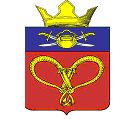 АДМИНИСТРАЦИЯНагавского сельского поселенияКотельниковского муниципального районаВолгоградской областиПОСТАНОВЛЕНИЕ №п/пНаименование объектаПротяженность п.м., (шт.)кв.м.Адрес местонахожденияГод ввода в эсплуатацию(Регистьрация)Стоимость, руб.№п/пНаименование объектаПротяженность п.м., (шт.)кв.м.Адрес местонахожденияГод ввода в эсплуатацию(Регистьрация)Балансовая, руб.1Внутрипоселковый газопровод в 11380мКадастровый №: 34:13:080002:704Волгоградская обл. Котельниковский р-н ст. Нагаская12.10.2015г.194526232Земельный участок. 76 кв мКадастровый № 34:13:150001:752Волгоградская обл. Котельниковский р-н ст. Нагавская05.10.2015г.3685